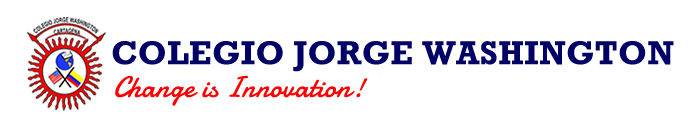 NOMBRE________________________________________________FECHA:________________________________________5°:_______REPASO EN CLASE 5°HIATO, DIPTONGO Y TRIPTONGOLee detenidamente cada palabra. Luego clasifícalas según corresponda:H: hiato                                      D: diptongo                                      T: triptongoPALABRASCLASIFICACIÓNMarea Río Novia Juicio Aldea Auto Muelas Biografía UruguayLíneaAndroide Paraguas Limpiáis Volvéis Poseer Fuego GuauAceitar Baúl Miedo Asociáis Cuidado Paraguay Fealdad OigaAliviáis Corría 